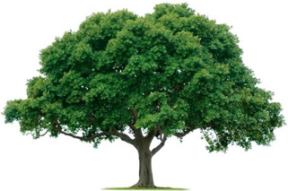 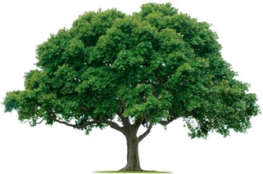 OAKRIDGE NEIGHBORHOOD ASSOCIATIONMonthly Board Meeting Monday, May 4, 2020 at 7:00 P.M.Zoom MeetingBoard Meeting MinutesCALL TO ORDER: Quorum (9 members present or 7 members for decisions under $500).See attached list of attendees. A quorum was met. The meeting opened at 7:00 PM.  MINUTES: Sharon Parrish, SecretaryThe April 6, 2020 Board Meeting and the April 20, 2020 special meeting regarding the General Meeting were reviewed.  These minutes were motioned for approval by Joan Nichols, seconded by Michelle Mizerak and approved unanimously.  UPDATES: EVENTS:  Sherri Rutherford (not present).  No report. CRIME WATCH:  Joan Nichols reported that Citizens on Patrol held a spontaneous Easter caravan that many people watched.  She would like to reserve the City’s party trailer for National Night Out (October 6, 2020).  Golden Chick donated meals to the Police Department.  Also, the Daytimers group is having birthday parades around the neighborhood.ENVIRONMENTAL:  David Parrish thanked Mary VanPelt, Jane Mayers, Keith Engler, Kent Crenshaw and Jared Parrish for their help in planting the Ridge Oak medians and the Rich Oak entrance.  Platinum Scapes, Inc. is working on the other entrances.  There are three leaks that need repair.COMMUNICATION:  Heather Englebretson reported that the May newsletter is on schedule, June newsletter articles are due May 15 and plans are underway to update the website.  TREASURY:  Keith Engler said he is using events funds for beautification, and his goal is to have all 2019-2020 funds spent by the end of the fiscal year.MEMBERSHIP:  Jane Mayers has resigned from this position effective immediately.  Scott Barnes volunteered  to pick up membership checks at the post office, Keith Engler will put check information in QuickBooks  and Joan Nichols will update the spread sheets.  Membership flags will need to be distributed.OTHER:  The General Meeting will be a Zoom meeting with Scott Barnes’ license.  Hopefully votes for board member positions can be obtained.The meeting was ADJOURNED at 7:55 PM.  (Motioned by Scott Barnes, seconded by Mary Van Pelt.)NEXT BOARD MEETINGDate:  Monday, June 1, 2020 Time: 7:00 PMLocation: ZoomNEXT GENERAL MEMBERSHIP MEETINGDate: Thursday, June 25, 2020Time: 7:00 PMLocation: Zoom